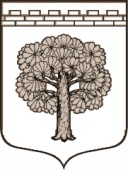                                                          МУНИЦИПАЛЬНОЕ ОБРАЗОВАНИЕ«ДУБРОВСКОЕ ГОРОДСКОЕ ПОСЕЛЕНИЕ»ВСЕВОЛОЖСКОГО МУНИЦИПАЛЬНОГО РАЙОНАЛЕНИНГРАДСКОЙ ОБЛАСТИ                                                 СОВЕТ ДЕПУТАТОВ                                                         РЕШЕНИЕ                                                                                            		                21.11.2017.                                                                           № 59                г.п. ДубровкаОб установлении налога на имущество физических лиц с 01 января 2018 года на территории муниципального образования «Дубровское городское поселение» Всеволожского муниципального района Ленинградской области            В соответствии со ст.ст. 15, 17, главой 32 Налогового Кодекса РФ, на основании п.п. 2 п.1 ст. 14   Федерального закона от 06.10.2003.  № 131-ФЗ «Об общих принципах организации местного самоуправления в Российской Федерации», Федеральным законом № 229-ФЗ от 27.07.2010. «О внесении изменений в часть первую и часть вторую Налогового кодекса Российской Федерации и некоторые другие законодательные акты Российской Федерации", а также о признании утратившими силу отдельных законодательных актов (положений законодательных актов) Российской Федерации, Уставом МО «Дубровское городское поселение», совет депутатов принялРЕШЕНИЕ:Установить с 01 января 2018 года на территории муниципального образования «Дубровское городское поселение» налог на имущество физических лиц.Налог на имущество физических лиц устанавливается в соответствии с главой 32 Налогового кодекса РФ. Налогоплательщики, объект налогообложения, налоговая база, налоговый период, налоговая ставка, порядок исчисления налога, порядок и сроки уплаты налога, налоговые льготы, устанавливаются согласно приложению.Настоящее решение подлежит официальному опубликованию в газете «Вести Дубровки».Решение вступает в силу с 01 января 2018 года, но не ранее чем по истечении одного месяца со дня его официального опубликования.Настоящее решение направить в уполномоченный орган – орган исполнительной власти Ленинградской области, уполномоченный Правительством Ленинградской области на осуществление деятельности организации и ведению регистра муниципальных правовых актов Ленинградской области, для внесения в федеральный регистр муниципальных правовых актов.Копию настоящего решения направить для сведения в ИФНС по Всеволожскому району Ленинградской области.Контроль за исполнением настоящего решения возложить на постоянную комиссию совета депутатов по бюджетному контролю, муниципальному имуществу, налогам, инвестициям и экономическому развитию.Глава муниципального образования                                       Т.Г.Куликова                               Приложение                               к   решению совета депутатов                              МО «Дубровское городское поселение»                             от 21.11.2017.  № 59Налог на имущество физических лицОбщие положенияНалогоплательщиками налога признаются физические лица, обладающие правом собственности на имущество, признаваемое объектом налогообложения в соответствии со статьей 401 Налогового кодекса Российской Федерации.2. Налоговая база и особенности ее определения2.1. Налоговая база в отношении объектов налогообложения определяется исходя из их кадастровой стоимости объекта налогообложения.2.2. Налоговая база определяется в отношении каждого объекта налогообложения как его кадастровая стоимость, указанная в государственном кадастре недвижимости по состоянию на 1 января года, являющегося налоговым периодом, с учетом особенностей, предусмотренных статьей 403 Налогового кодекса Российской Федерации.2.3. Налоговая база в отношении квартиры определяется как ее кадастровая стоимость, уменьшенная на величину кадастровой стоимости 20 квадратных метров общей площади этой квартиры.2.4. Налоговая база в отношении комнаты определяется как ее кадастровая стоимость, уменьшенная на величину кадастровой стоимости 10 квадратных метров площади этой комнаты.2.5. Налоговая база в отношении жилого дома определяется как его кадастровая стоимость, уменьшенная на величину кадастровой стоимости 50 квадратных метров общей площади этого жилого дома.2.6. Налоговая база в отношении единого недвижимого комплекса, в состав которого входит хотя бы одно жилое помещение (жилой дом), определяется как его кадастровая стоимость, уменьшенная на один миллион рублей.3. Налоговые ставкиНа территории муниципального образования «Дубровское городское поселение» устанавливаются следующие ставки налога на имущество физических лиц исходя из кадастровой стоимости объекта налогообложения:3.1. 0,1 процента в отношении жилых домов, указанных в главе 32 Налогового кодекса Российской Федерации;3.2. 0,2 процента в отношении жилых помещений (квартир и комнат);3.3. 0,1 процента в отношении объектов незавершенного строительства в случае, если проектируемым назначением таких объектов является жилой дом;3.4. 0,1 процента в отношении единых недвижимых комплексов, в состав которых входит хотя бы одно жилое помещение (жилой дом);3.5. 0,1 процента в отношении гаражей и машино-мест;3.6. 0,1 процента в отношении хозяйственных строений или сооружений, площадь каждого из которых не превышает 50 квадратных метров и которые расположены на земельных участках, предоставленных для ведения личного подсобного, дачного хозяйства, огородничества, садоводства или индивидуального жилищного строительства;3.7. 2,0 процента в отношении объектов налогообложения, включенных в перечень, определяемый в соответствии с пунктом 7 статьи 378.2 Налогового кодекса Российской Федерации, в отношении объектов налогообложения, предусмотренных абзацем вторым пункта 10 статьи 378.2 Налогового кодекса Российской Федерации, а также в отношении объектов налогообложения, кадастровая стоимость каждого из которых превышает 300 миллионов рублей;3.8. 0,5 процента в отношении прочих объектов налогообложения.4. Налоговые льготы Установить, что для граждан, имеющих в собственности имущество, являющееся объектом налогообложения на территории МО «Дубровское городское поселение», льготы, установленные в соответствии со статьей 407 Налогового кодекса Российской Федерации, действуют в полном объеме.